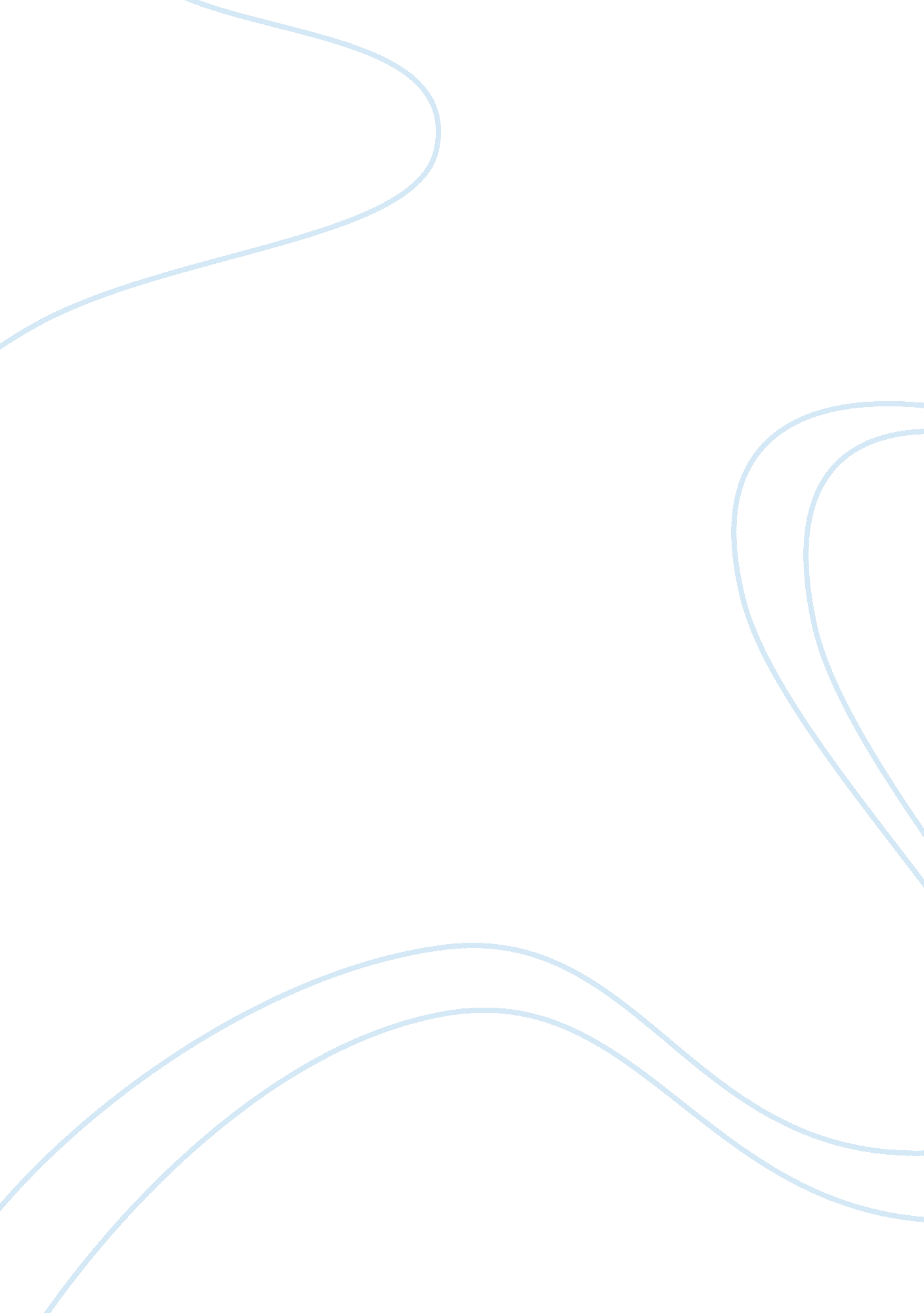 What is chiropracticHealth & Medicine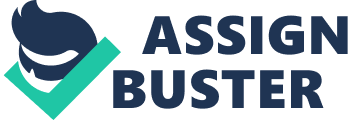 According to a definition explicated by Mayo Clinic, Parkinson's' disease is a " progressive disorder of the nervous system that affects movement" (para. 1). It is important to note that Parkinson's' disease develops steadily, and having a close relative or family member with the disease elevates the risk of its development in other family members. The comprehension that the development of Parkinson's' disease is correlated to genetics and my role as a caregiver partly influenced my decision to major in Chiropractics. This has been geared towards gaining knowledge to help my dad cope with the effects of Parkinson's' disease and also to learn and understand how to reduce the risk of developing the disease owing to my elevated risks in relation to hereditary factors. 
In essence, chiropractic is a career path that spotlights on disorders of the musculoskeletal system, nervous system, and related consequences. As reiterated by the American Chiropractic Association (para. 1), chiropractic deals with the cure and management of neuromuscular and cardiovascular problems such as back and neck pains. Having witnessed my father struggling with the effects of the disease particularly difficulties in walking and back pains, I believed that a chiropractic course would help gain relevant knowledge, skills, and abilities that I could apply in helping my dad cope with the effects of Parkinson's disease. 
This scholarship will be helpful to me in my current student-care giving role in a number of ways. Chiropractors are equipped with analytical skills that form the basis for identifying and subsequent propositions of regenerative and restorative exercises. This scholarship will, therefore, contribute to the acquisition of these analytical skills that would form the basis for recommending constructive and helpful exercises to my dad. Chiropractors are also in a position to analyze musculoskeletal ailments and propose changes in diets and individual lifestyles. These are nutritionally related problems that are common in individuals suffering from Parkinson's' disease such as constipation. Through this scholarship, therefore, I will develop the capacity to recommend appropriate diets for individuals living with Parkinson's' disease including my dad. 
In a nutshell, my decision to major in chiropractic was contributed by my childhood dream of pursuing a healthcare-related career, my role as a caregiver, and the urge to understand how I could reduce my chances of developing Parkinson's' disease. This scholarship will help me acquire analytical skills that would form the basis for recommending restorative exercises and a healthy diet in helping my dad cope with his condition. 